Informacija apie paraiškų teikimą:_______________________(kvietimo paskelbimo data)Paraiškų pateikimo būdas:Paraiška ir jos priedai turi būti pateikti tiesiogiai adresu https://paraiskos.invega.lt.Jei pateikti paraišką ir jos priedus adresu https://paraiskos.invega.lt nėra funkcinių galimybių ar jos laikinai neužtikrinamos, paraiška ir jos priedai gali būti pateikti elektroniniu paštu svp@invega.lt. Tokiu atveju siunčiami elektroniniai dokumentai turi būti pasirašyti kvalifikuotu elektroniniu parašuĮgyvendinančiosios institucijos, priimančios paraiškas, pavadinimas:Uždaroji akcinė bendrovė „Investicijų ir verslo garantijos“ Įgyvendinančiosios institucijos adresas:Konstitucijos pr. 7, 16 aukštas, LT-09308 VilniusKonsultuojančių įgyvendinančiosios institucijos darbuotojų vardai, pavardės, kontaktai (el. paštas, telefonas):Sigita Darulienė, tel. Nr. (8 5) 210 7519, el. paštas svp@invega.lt Gražina Surgailytė, tel. Nr. (8 5) 210 7510, el. paštas svp@invega.ltInterneto svetainės, kurioje galima rasti kvietimo dokumentus, adresas:ES struktūrinių fondų interneto svetainės www.esinvesticijos.lt skiltyje „Finansavimas“ „Patvirtintos priemonės“ „Subsidijos verslo pradžiai“ ir įgyvendinančiosios institucijos interneto svetainėje www.invega.lt skiltyje „Kompensavimo priemonės“Kita informacija:–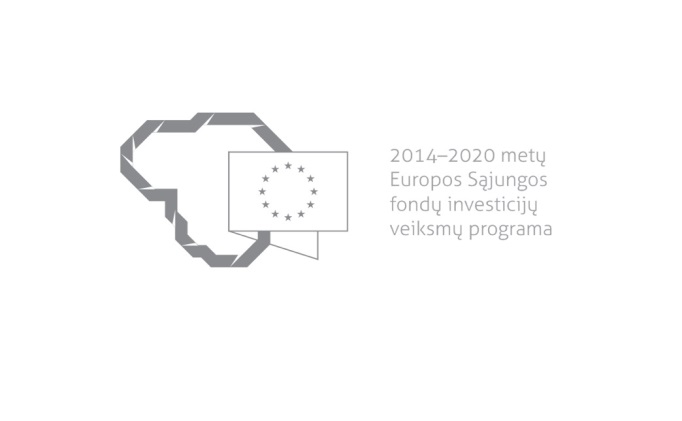 